Regional Service CouncilRegion 6July 20, 2022Welcome- Liz Learned 				Regional ManagerIwona Morretino 			DCS Rep Regional Service CoordinatorKerri King 				Huntington Co LOD	Julie Hobbs				Wabash Co LODStacey Morgan 			Howard Co LODMary Werner				Foster CareRegina Drummond 			QAChristy Robbins			Community Partners DirectorLibby Martin				LSSIJan Williams				YSB		Joni Tushing				Fiscal OpsLisa Blanchard				SCANBradley Samuel			Fulton FCMSJanaei Smith				Cass Co FCMSBarbara Hilton				Howard Co. Prevent Child AbuseChristy Robbins			SCANMafu Fuyana				Practice ProgramsKatrina Tillman			Donna Bryant				GJRLaTasha Music				Foster ParentApril minutes were read and accepted by and seconded by –Next Meeting Financial – Joni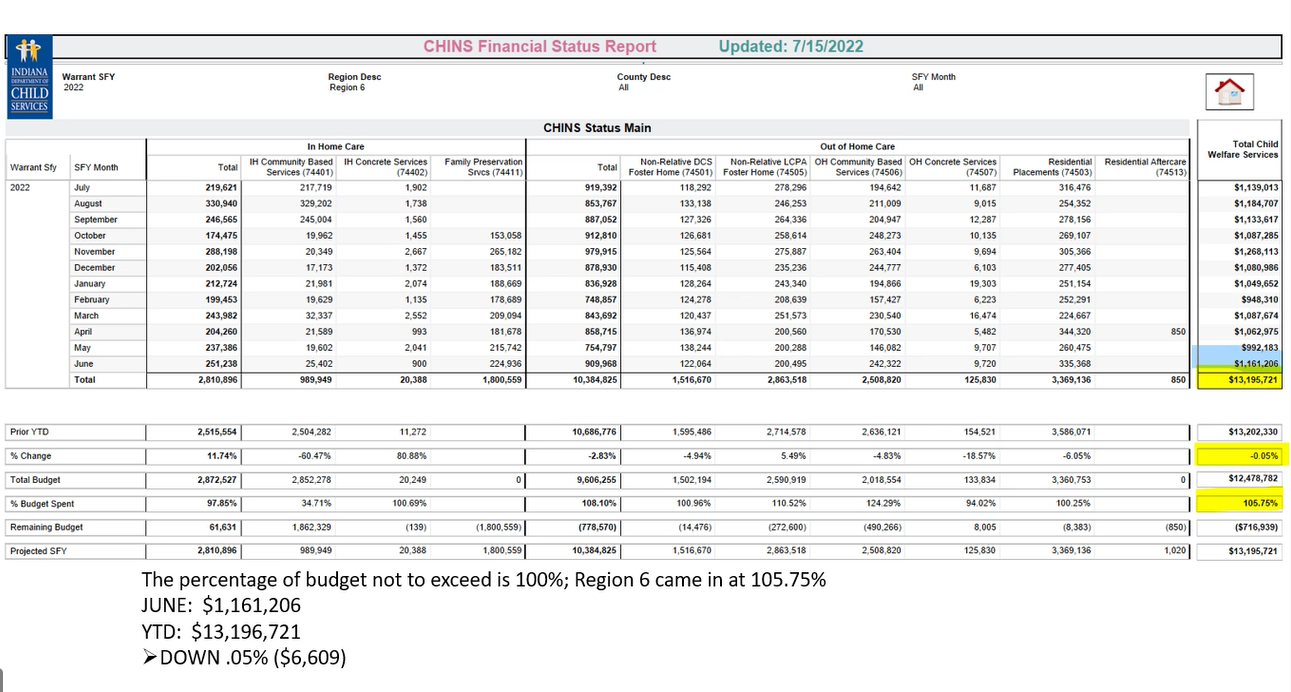 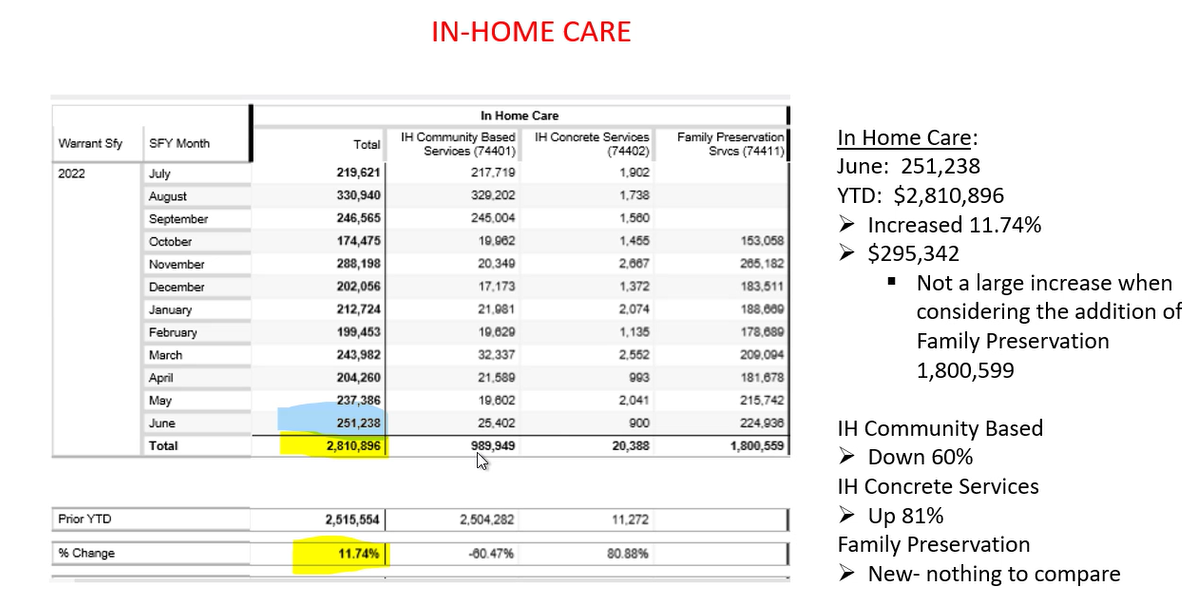 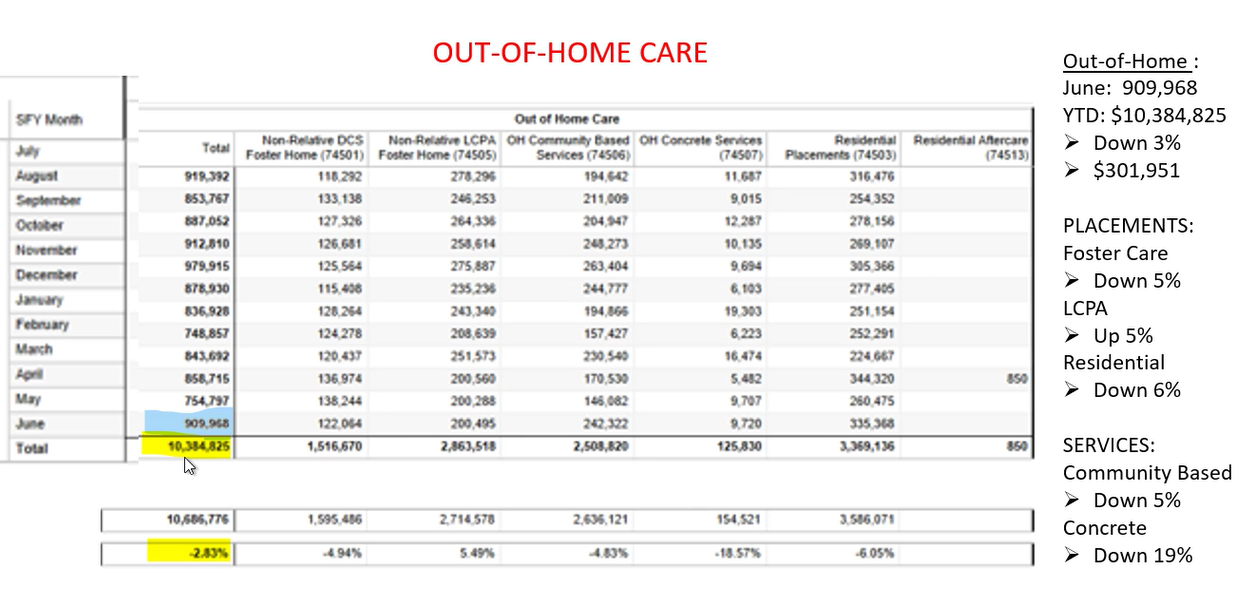 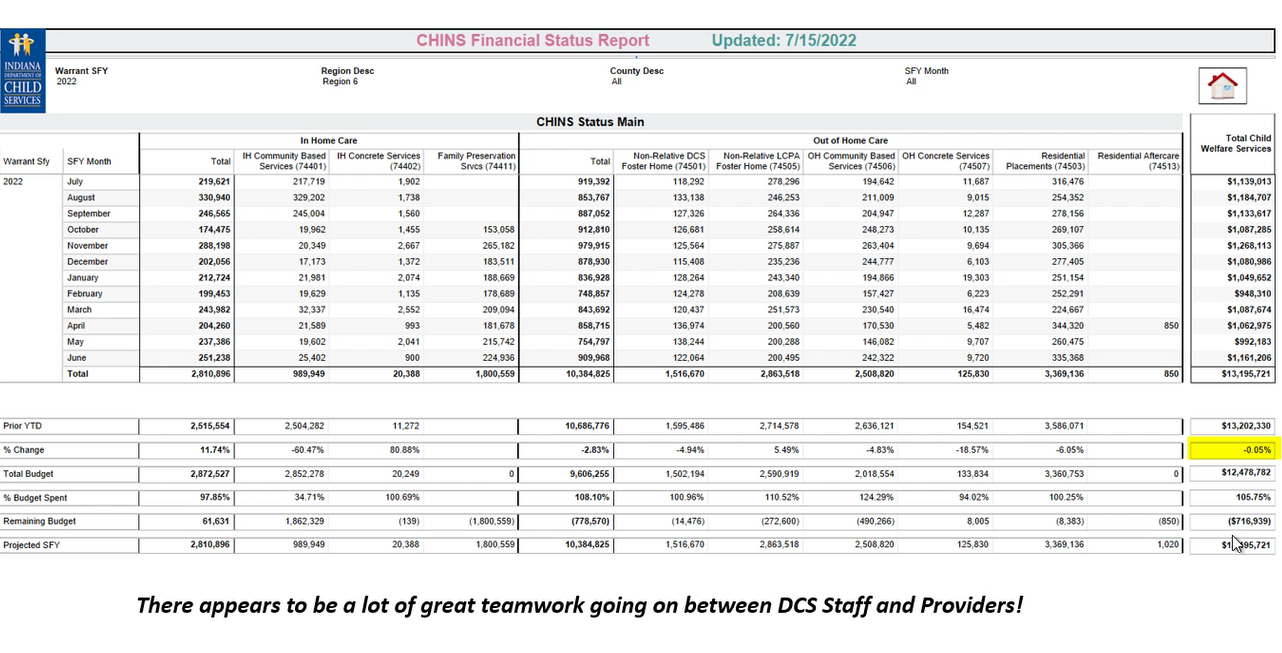 Services – IwonaService Standard – Effective 9/1Giving providers extra time to prepare their medical records systems and changes in billing process that we haveEffort is to refocus our attention to being thoughtful about matching the service level with the level of needs of the family. New levels areStandard supervisionEnhanced supervisionTherapeutic supervisionAll the referrals will have to be switched on 9/1Changes with supervised visits and requirementsJust made the announcements and are still training everyoneGathering questions from providersQ&A documentDiscussing how to train providers and how to open opportunities how to get clarification. Please reach out to Iwona if you would like trainingAdditional opportunity to collaborate and receive feedback from partnersHeld every other month, the third Tuesday. Reminder that this is an invitation to all of our stakeholders.Next forum is 9/20DCS Prevention Plan has been approvedSCAN – Christy RobbinsDCS still highest referral source at 66%, has dropped.Region 6 Practice Model Review Report Out – Regina Drummond and TeamMary Werner – Foster Care https://www.indianafostercare.org/s/Recruitment effortsMiami and Howard CoBooth at the fairContinue to build licensed relativesNew Facebook group for foster careIndiana Kids Belong has discounts for foster parentsWabash County in-person eventLCPA is higher because we need county foster homesWord of mouthR6 is good at looking at family placement first, when we don’t have relatives, we have to look at foster care	Adjourned Meeting